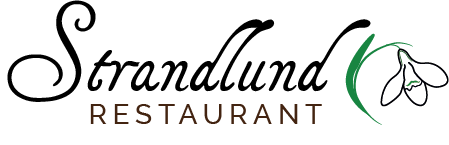 Månedsmenu maj 2023Der skal bestilles mad / bord dagen før inden kl. 14.00, mad til mandage skal bestilles fredagen før. Ring gerne mellem 12 og 14 !Vi leverer stadigvæk maden til døren, hvis dette ønskes.Tlf. 39624525Uge 18Uge 19Uge 20uge 21Uge 22Der skal bestilles mad / bord dagen før inden kl. 14.00, mad til mandage skal bestilles fredagen før. Ring gerne mellem 12 og 14 !Vi leverer stadigvæk maden til døren, hvis dette ønskes.Tlf. 39624525Mandag1. maj Medisterpølse med stuvede spinat og små kartofler Cremebolle med glasurTirsdag2. majLasagne bolognaise med tomatsalat Ferskner med flødeskumOnsdag 3. majKartoffelsuppe med brød Bagt torskefisk i fad med grønt hertil små kartoflerTorsdag4. majBuffet med lun ret og ostUd af huset: Farseret porre med sauce og kartoflerFredag 5. majStore bededags buffet
Se mere i bladetHusk at bestille bordMandag8. majSvenske kødboller med mos, flødesauce og tyttebærGammeldags rabarberkage med makroner og flødeskumTirsdag9. majRejecocktail med asparges og citronStegt lever med bløde løg og baconHertil skysauce og kartoflerOnsdag10. majFiskekrebinetter med små kartofler og sauce tartarRomfromage Torsdag11. majBuffet med lun ret og ostUd af huset: Pulled pork med stegte kartofler og coleslawFredag 12. majKalvesteg med rødvinssauce, stegte kartofler og bønner ChokolademousseMandag15. majChili con carne med cremefraiche Og hvidløgsbrødSkovbærgrød med flødeTirsdag 16. majKyllingefrikasse med forårsgrønt og små kartofler  Henkogte pærer med flødeskumOnsdag  17. majIndbagt laks med spinat hertil hvidvinauce og små kartofler AppelsinfromageTorsdag 18. majKristi Himmelfarts dagLUKKETLUKKETFredag 19. majLUKKETLUKKETMandag 22. majFrikadeller med lun kartoffelsalat og surtJordbærgrød med fløde Tirsdag23. majPaprikakylling med ris Drømmekage Onsdag24. majKryddersild med nye kartofler, cremefraiche, smør og purløgRådhuspandekager Torsdag 25. majBuffet med lun ret og ostUd af huset: Skinke med flødekartofler Fredag 26. majPariserbøf med det hele  Bagte blommer med råcreme Mandag29. maj 2. pinsedagLUKKETLUKKETTirsdag30. majKrebinetter med stuvede grøntsager og kartoflerKoldskål med kammerjunkereOnsdag 31. majStegte tigerrejer med spaghetti, urter og flødesauceÆblekage med cremefraiche 